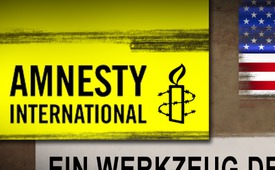 Amnistia Internacional: ¿Una herramienta de los servicios secretos de los EE.UU.?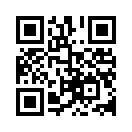 En la segunda mitad del mes de mayo de 2016, apareció en los buzones suizos una llamada para recaudar fondos de ayuda a Siria, firmada por la organización de derechos humanos "Amnistía Internacional". Amnistía no dejaba duda alguna en su escrito  sobre quien era el supuesto  responsable de la calamitosa situación: el presidente sirio Bashar al-Assad...En la segunda mitad del mes de mayo de 2016, apareció en los buzones suizos una llamada para recaudar fondos de ayuda a Siria, firmada por la organización de derechos humanos "Amnistía Internacional". Amnistía no dejaba duda alguna en su escrito  sobre quien era el supuesto  responsable de la calamitosa situación: el presidente sirio Bashar al-Assad. Al tener tener firmemente el poder en sus manos, el régimen sirio habría secuestrado al menos a 65.000 personas y las tropas del gobierno estarían matando de hambre a la población. Amnistía Internacional sin embargo olvida mencionar que los informes sobre las supuestas violaciones de Assad provienen a menudo de fuentes dudosas y las alegaciones en su contra no son irrefutables (www. kla. tv/2158 y 6858). Los alegatos según los cuales Assad mata de hambre a regiones enteras, han sido refutadas ya en el sitio (www. kla. tv/7546). El profesor de derecho internacional y ciencia política Francis Boyle, ex miembro del Consejo de los Estados Unidos de Amnistía, advierte públicamente que Amnistía Internacional y Amnistía-USA son herramientas políticas de los Estados Unidos. Hasta el punto de que en el pasado incluso personal de los servicios secretos estarían también implicados en el liderazgo de Amnistía (www. kla. tv/6685). Teniendo en cuenta esta declaración de Francis Boyle, parece que Amnistía Internacional no es independiente y la organización no seria neutral en absoluto.de el./am.Fuentes:http://www.huffingtonpost.de/2015/02/25/amnesty-jahresbericht-menschenrechte_n_6750210.html
http://domiholblog.tumblr.com/post/114311729044/dochregierungsorganisationen-gegen-syrien
http://www.countercurrents.org/boyle231012.htmEsto también podría interesarle:---Kla.TV – Las otras noticias ... libre – independiente – no censurada ...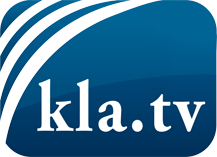 lo que los medios de comunicación no deberían omitir ...poco escuchado – del pueblo para el pueblo ...cada viernes emisiones a las 19:45 horas en www.kla.tv/es¡Vale la pena seguir adelante!Para obtener una suscripción gratuita con noticias mensuales
por correo electrónico, suscríbase a: www.kla.tv/abo-esAviso de seguridad:Lamentablemente, las voces discrepantes siguen siendo censuradas y reprimidas. Mientras no informemos según los intereses e ideologías de la prensa del sistema, debemos esperar siempre que se busquen pretextos para bloquear o perjudicar a Kla.TV.Por lo tanto, ¡conéctese hoy con independencia de Internet!
Haga clic aquí: www.kla.tv/vernetzung&lang=esLicencia:    Licencia Creative Commons con atribución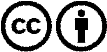 ¡Se desea la distribución y reprocesamiento con atribución! Sin embargo, el material no puede presentarse fuera de contexto.
Con las instituciones financiadas con dinero público está prohibido el uso sin consulta.Las infracciones pueden ser perseguidas.